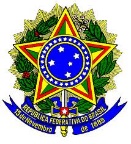 DEFENSE MINISTRY
AERONAUTICAL COMMAND
BRAZILIAN AERONAUTICAL COMMISSION IN WASHINGTON

WAIVER OF THE RIGHT TO APPEAL
The company __________________________________________________________, through its, duly authorized representative _______________________________________________________ ID Number: __________, hereby expressly waives the right of appeal provided for in the Law 8,666/93, with the changes arising from Law no. 8,883/94, with no objection to the continuance of this phase of the event.

Phase of the Bidding Process: (  ) Qualification Documents (  ) Judgment of Price Proposals

_______________, _____________/_____/ 2021.(City- State)                 (Date)
COMPANY SEAL
Paper preferably, 
Bidder's letterhead
____________________________________
Signature
Printed NameID Number